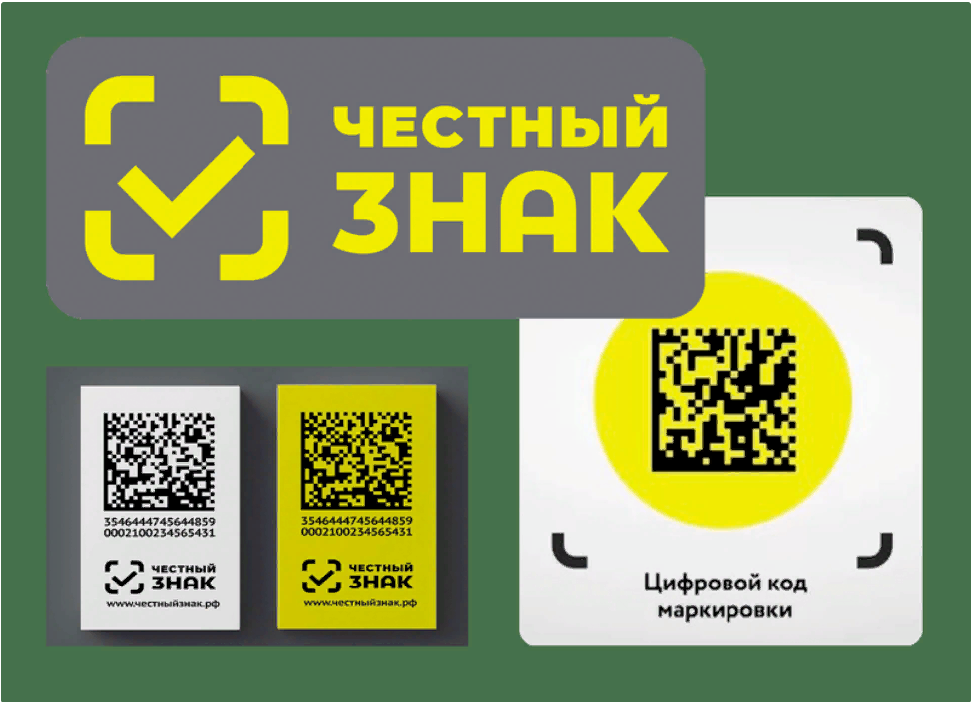 ВНИМАНИЕ! План дистанционных обучающих мероприятий для участников оборота товаров, подлежащих обязательной маркировке средствами идентификации (январь 2022 г.)В целях оказания поддержки хозяйствующим субъектам при введении обязательной маркировки товаров средствами идентификации Минпромторгом России совместно с оператором системы маркировки ООО «Оператор-ЦРПТ» подготовлен план обучающих разъяснительных дистанционных мероприятий на январь 2022 года.Предлагаемые мероприятия проходят при непосредственном участии Оператора и его партнеров из числа поставщиков программно-аппаратных средств, необходимых участникам оборота для работы с маркированным товаром. 
По всем вопросам обращаться8 800 222 1523, служба технической поддержки support@crpt.ru. Подробная информация о проводимых мероприятиях также размещена 
на официальном сайте информационной системы маркировки по адресу: https://честныйзнак.рфв разделе «Мероприятия».25 января 12.00ВторникПартнёрский вебинар. Хэндисофт «Правила маркировки на таможенных и оптовых складах, сроки внедрения, документооборот»https://xn--80ajghhoc2aj1c8b.xn--p1ai/lectures/vebinary/?ELEMENT_ID=25586125 января11.00ВторникПартнёрский вебинар. Штрих -М «Маркировка пива и слабоалкогольных напитков»https://xn--80ajghhoc2aj1c8b.xn--p1ai/lectures/vebinary/?ELEMENT_ID=25586526 января 10.00СредаОпыт интеграторов по внедрению маркировки упакованной воды часть 2https://xn--80ajghhoc2aj1c8b.xn--p1ai/lectures/vebinary/?ELEMENT_ID=25593526 января 10.00СредаЛиния поддержки бизнеса «ТГ – Обувь».Ответы на актуальные вопросыhttps://xn--80ajghhoc2aj1c8b.xn--p1ai/lectures/vebinary/?ELEMENT_ID=25587226 января12.00СредаЛиния поддержки. Фарма https://xn--80ajghhoc2aj1c8b.xn--p1ai/lectures/vebinary/?ELEMENT_ID=25587727 января 11.00ЧетвергПодача сведений в ГИС МТ об обороте марк. продукции с помощью ЭДО. Ответы на вопросы.https://xn--80ajghhoc2aj1c8b.xn--p1ai/lectures/vebinary/?ELEMENT_ID=25588127 января 12.00ЧетвергЛиния поддержки. Парфюмерия https://xn--80ajghhoc2aj1c8b.xn--p1ai/lectures/vebinary/?ELEMENT_ID=25588528 января 11.00ПятницаРешения для маркировки импортного пиваhttps://xn--80ajghhoc2aj1c8b.xn--p1ai/lectures/vebinary/?ELEMENT_ID=25588931 января 11.00Понедельник Партнёрский вебинар. Скан сити. CTsoft Маркировка: Молочная продукция. Опыт внедрения решения на небольших производствахhttps://xn--80ajghhoc2aj1c8b.xn--p1ai/lectures/vebinary/?ELEMENT_ID=255939